		Proposed changes to Annex 3 to improve medical response precautionary statements (P310 to P315) 		Transmitted by the expert from the United Kingdom on behalf of the informal working group on improving Annexes 1, 2 and 3 of the GHSThis informal document sets out the changes proposed in working document ST/SG/AC.10/C.4/2018/30. New text is shown in red, and deleted text is shown in strikethrough.	Annex 3		Section 2		Codification of Precautionary Statements A3.2.3.5	In cases where additional information is required, or information either has to be or may be specified, this is indicated by a relevant entry in column (5) in plain text.A3.2.3.9	Where precautionary statements become obsolete, ‘deleted’ is inserted under the existing code in column 1 of the tables in this Section to avoid potential confusion between codes used in different editions of the GHS.Table A3.2.3:  Codification of response precautionary statementsAnnex 3		Section 3		Use of Precautionary StatementsA3.3.2.4	Application of precautionary statements concerning medical responseFor clarity, in this section the text that is proposed to be deleted from GHS Rev. 7 has been omitted. New text is shown in red.A3.3.2.4.1 	Where a substance or mixture is classified for a number of health hazards, this may trigger multiple precautionary statements relating to medical response. In general, the following principles should be applied:(a)	Always combine medical response statements with at least one route of exposure or symptom (“IF” statement). However, this does not apply to P319 “Get medical help if you feel unwell” for specific target organ toxicity repeated exposure, or to P316 “Get medical help” for gases under pressure (refrigerated liquefied gas) which are not combined with a separate “IF” statement. Relevant “IF” statements describing symptoms (e.g. P332, P333, P337, P342) should be included in full.(b)	Where the same medical response statement is triggered for different routes of exposure, then the exposure routes should be combined. If the same response statement is triggered with three or more routes of exposure then P308, “IF exposed or concerned:”, may be used instead.  If a route of exposure is triggered multiple times it should only be included once. (c)	Where different medical response statements are triggered for the same route of exposure, then P316 “Get emergency medical help immediately” should have priority over P317 “Get medical help”; and P317 should have priority over P319 “Get medical help if you feel unwell”.  P318, “If exposed or concerned get medical advice”, should always appear if triggered. To improve clarity and readability when more than one medical statement appears, supplemental text such as ‘additionally’ or ‘also’ should be inserted.(d)	Where different medical response statements are triggered for different routes of exposure, all the relevant precautionary statements for medical response should appear.For example:Where P301 and P304 “IF SWALLOWED:”, “IF INHALED:” and P302 “IF ON SKIN:” (for acute toxicity oral 2, inhalation 1 and skin corrosion respectively) are triggered with P316 “Get emergency medical help immediately”, then P301 + P304 + P302 + P316, “IF SWALLOWED, INHALED OR ON SKIN: Get emergency medical help immediately” should appear. Alternatively, “IF SWALLOWED, INHALED OR ON SKIN:” may be replaced by P308, “IF exposed or concerned:”. Where P301 “IF SWALLOWED:” (for both aspiration hazard and for acute toxicity oral 4) is triggered with P316 “Get emergency medical help immediately” and P317 “Get medical help” respectively, then P301 + P316 “IF SWALLOWED: Get emergency medical help immediately” should appear. Where the classification also includes germ cell mutagenicity, carcinogenicity or reproductive toxicity triggering P318 “If exposed or concerned, get medical advice”, then “IF SWALLOWED: Get emergency medical help immediately. Additionally, if exposed or concerned, get medical advice” should appear.Where P304, P301, P302 and P333 “IF INHALED:”, “IF SWALLOWED:” “IF ON SKIN:” and “If skin irritation or rash occurs:” (for acute toxicity inhalation 2, acute toxicity oral 4 and skin sensitisation respectively) are triggered with P316 “Get emergency medical help immediately”, and P317 “Get medical help”, then “IF INHALED: Get emergency medical help immediately” and “IF SWALLOWED or if skin irritation or rash occurs: Get medical help” should appear.Where P302 and P305 “IF ON SKIN:” and “IF IN EYES:” (for acute toxicity dermal 2 and eye irritation respectively) are triggered with P316 “Get emergency medical help immediately”, P317 “Get medical help” and P319 “Get medical help if you feel unwell” (for specific target organ toxicity repeated exposure), then P302 + P316 “IF ON SKIN: Get emergency medical help immediately”, P337 + P317 “If eye irritation persists: Get medical help” and P319 “Get medical help if you feel unwell” should all appear.A3.3.2.4.2	Precautionary statements setting out other relevant responses such as P330 to P336, P338, P340, P351 to P354 and P360 to P364 should also appear in full on the label as appropriate.A3.3.4	Matrix of precautionary statements by hazard class/categoryGASES UNDER PRESSURE(Chapter 2.5)FLAMMABLE LIQUIDS(Chapter 2.6)ACUTE TOXICITY – ORAL(CHAPTER 3.1)ACUTE TOXICITY – ORAL(CHAPTER 3.1)ACUTE TOXICITY – ORAL(CHAPTER 3.1)ACUTE TOXICITY – DERMAL(CHAPTER 3.1)ACUTE TOXICITY – DERMAL(CHAPTER 3.1)ACUTE TOXICITY – DERMAL(CHAPTER 3.1)ACUTE TOXICITY – DERMAL(CHAPTER 3.1)ACUTE TOXICITY – INHALATION(CHAPTER 3.1)ACUTE TOXICITY – INHALATION(CHAPTER 3.1)ACUTE TOXICITY – INHALATION(CHAPTER 3.1)ACUTE TOXICITY – INHALATION(CHAPTER 3.1)SKIN CORROSION/IRRITATION(CHAPTER 3.2)SKIN CORROSION/IRRITATION(CHAPTER 3.2)SKIN CORROSION/IRRITATION(CHAPTER 3.2)EYE DAMAGE/IRRITATION(CHAPTER 3.3)EYE DAMAGE/IRRITATION(CHAPTER 3.3)EYE DAMAGE/IRRITATION(CHAPTER 3.3)SENSITIZATION – RESPIRATORY(CHAPTER 3.4)SENSITIZATION – SKIN(CHAPTER 3.4)GERM CELL MUTAGENICITY(CHAPTER 3.5)CARCINOGENICITY(CHAPTER 3.6)REPRODUCTIVE TOXICITY(CHAPTER 3.7)REPRODUCTIVE TOXICITY(CHAPTER 3.7)(effects on or via lactation)SPECIFIC TARGET ORGAN TOXICITY (SINGLE EXPOSURE)(CHAPTER 3.8)SPECIFIC TARGET ORGAN TOXICITY (Single exposure)(CHAPTER 3.8)SPECIFIC TARGET ORGAN TOXICITY (SINGLE EXPOSURE)(CHAPTER 3.8)SPECIFIC TARGET ORGAN TOXICITY (REPEATED EXPOSURE)(CHAPTER 3.9)SPECIFIC TARGET ORGAN TOXICITY (REPEATED EXPOSURE)(CHAPTER 3.9)UN/SCEGHS/36/INF.7Committee of Experts on the Transport of Dangerous Goods	
and on the Globally Harmonized System of Classification
and Labelling of Chemicals	20 September 2018Committee of Experts on the Transport of Dangerous Goods	
and on the Globally Harmonized System of Classification
and Labelling of Chemicals	20 September 2018Sub-Committee of Experts on the Globally Harmonized System of Classification and Labelling of ChemicalsThirty-sixth session Geneva, 5-7 December 2018Item 4 (b) of the provisional agendaHazard communication: 
improvement of annexes 1 to 3 and further rationalization of precautionary statementsCodeResponse precautionary statementsHazard classHazard categoryConditions for use(1)(2)(3)(4)(5)P301IF SWALLOWED:Acute toxicity, oral (chapter 3.1)1, 2, 3, 4, 5P301IF SWALLOWED:Skin corrosion (chapter 3.2)1, 1A, 1B, 1CP301IF SWALLOWED:Aspiration hazard (chapter 3.10)1, 2P302IF ON SKIN:Pyrophoric liquids (chapter 2.9)1P302IF ON SKIN:Pyrophoric solids (chapter 2.10)1P302IF ON SKIN:Substances and mixtures which, in contact with water, emit flammable gases (chapter 2.12)1, 2P302IF ON SKIN:Acute toxicity, dermal (chapter 3.1)1, 2, 3, 4, 5P302IF ON SKIN:Skin corrosion (chapter 3.2)1, 1A, 1B, 1CP302IF ON SKIN:Skin irritation (chapter 3.2)2P302IF ON SKIN:Skin sensitization (chapter 3.4)1, 1A, 1BP303 IF ON SKIN (or hair):Flammable liquids (chapter 2.6)1, 2, 3P303 IF ON SKIN (or hair):Skin corrosion (chapter 3.2)1A, 1B, 1CP304IF INHALED:Acute toxicity, inhalation (chapter 3.1)1, 2, 3, 4, 5P304IF INHALED:Skin corrosion (chapter 3.2)1, 1A, 1B, 1CP304IF INHALED:Respiratory sensitization (chapter 3.4)1, 1A, 1BP304IF INHALED:Specific target organ toxicity, single exposure; respiratory tract irritation (chapter 3.8)3P304IF INHALED:Specific target organ toxicity, single exposure; narcotic effects (chapter 3.8)3P305IF IN EYES:Skin corrosion (chapter 3.2)1, 1A, 1B, 1CP305IF IN EYES:Serious eye damage (chapter 3.3)1P305IF IN EYES:Eye irritation (chapter 3.3)2/2A, 2BP306IF ON CLOTHING:Oxidizing liquids (chapter 2.13)1P306IF ON CLOTHING:Oxidizing solids (chapter 2.14)1P308IF exposed or concerned:Germ cell mutagenicity (chapter 3.5)1A, 1B, 2P308IF exposed or concerned:Carcinogenicity (chapter 3.6)1A, 1B, 2P308IF exposed or concerned:Reproductive toxicity (chapter 3.7)1A, 1B, 2P308IF exposed or concerned:Reproductive toxicity, effects on or via lactation (chapter 3.7)Additional categoryP308IF exposed or concerned:Specific target organ toxicity, single exposure (chapter 3.8)1, 2P310deletedImmediately call a POISON CENTER/doctor/…Acute toxicity, oral (chapter 3.1)1, 2, 3…Manufacturer/supplier or the competent authority to specify the appropriate source of emergency medical advice.P310deletedImmediately call a POISON CENTER/doctor/…Acute toxicity, dermal (chapter 3.1)1, 2…Manufacturer/supplier or the competent authority to specify the appropriate source of emergency medical advice.P310deletedImmediately call a POISON CENTER/doctor/…Acute toxicity, inhalation (chapter 3.1)1, 2…Manufacturer/supplier or the competent authority to specify the appropriate source of emergency medical advice.P310deletedImmediately call a POISON CENTER/doctor/…Skin corrosion (chapter 3.2)1A, 1B, 1C…Manufacturer/supplier or the competent authority to specify the appropriate source of emergency medical advice.P310deletedImmediately call a POISON CENTER/doctor/…Serious eye damage (chapter 3.3)1…Manufacturer/supplier or the competent authority to specify the appropriate source of emergency medical advice.P310deletedImmediately call a POISON CENTER/doctor/…Aspiration hazard (chapter 3.10)1, 2…Manufacturer/supplier or the competent authority to specify the appropriate source of emergency medical advice.P311deletedCall a POISON CENTER/doctor/…Acute toxicity, inhalation (chapter 3.1) 3…Manufacturer/supplier or the competent authority to specify the appropriate source of emergency medical advice.P311deletedCall a POISON CENTER/doctor/…Respiratory sensitization (chapter 3.4) 1, 1A, 1B…Manufacturer/supplier or the competent authority to specify the appropriate source of emergency medical advice.P311deletedCall a POISON CENTER/doctor/…Specific target organ toxicity, single exposure (chapter 3.8)1, 2…Manufacturer/supplier or the competent authority to specify the appropriate source of emergency medical advice.P312deletedCall a POISON CENTER/doctor/…if you feel unwell.Acute toxicity, oral (chapter 3.1) 4, 5…Manufacturer/supplier or the competent authority to specify the appropriate source of emergency medical advice.P312deletedCall a POISON CENTER/doctor/…if you feel unwell.Acute toxicity, dermal (chapter 3.1) 3, 4, 5…Manufacturer/supplier or the competent authority to specify the appropriate source of emergency medical advice.P312deletedCall a POISON CENTER/doctor/…if you feel unwell.Acute toxicity, inhalation (chapter 3.1) 4, 5…Manufacturer/supplier or the competent authority to specify the appropriate source of emergency medical advice.P312deletedCall a POISON CENTER/doctor/…if you feel unwell.Specific target organ toxicity, single exposure; respiratory tract irritation (chapter 3.8) 3…Manufacturer/supplier or the competent authority to specify the appropriate source of emergency medical advice.P312deletedCall a POISON CENTER/doctor/…if you feel unwell.Specific target organ toxicity, single exposure; narcotic effects (chapter 3.8) 3…Manufacturer/supplier or the competent authority to specify the appropriate source of emergency medical advice.P313deletedGet medical advice/attention.Skin irritation (chapter 3.2) 2, 3Manufacturer/supplier or the competent authority to select medical advice or attention as appropriate.P313deletedGet medical advice/attention.Eye irritation (chapter 3.3) 2A, 2BManufacturer/supplier or the competent authority to select medical advice or attention as appropriate.P313deletedGet medical advice/attention.Skin sensitization (chapter 3.4) 1, 1A, 1BManufacturer/supplier or the competent authority to select medical advice or attention as appropriate.P313deletedGet medical advice/attention.Germ cell mutagenicity (chapter 3.5) 1A, 1B, 2Manufacturer/supplier or the competent authority to select medical advice or attention as appropriate.P313deletedGet medical advice/attention.Carcinogenicity (chapter 3.6) 1A, 1B, 2Manufacturer/supplier or the competent authority to select medical advice or attention as appropriate.P313deletedGet medical advice/attention.Reproductive toxicity (chapter 3.7) 1A, 1B, 2Manufacturer/supplier or the competent authority to select medical advice or attention as appropriate.P313deletedGet medical advice/attention.Reproductive toxicity, effects on or via lactation (chapter 3.7) Additional categoryManufacturer/supplier or the competent authority to select medical advice or attention as appropriate.P314deletedGet medical advice/attention if you feel unwell.Specific target organ toxicity, repeated exposure (chapter 3.9) 1, 2Manufacturer/supplier or the competent authority to select medical advice or attention as appropriate.P315 deletedGet immediate medical advice/attention.Gases under pressure (chapter 2.5)Refrigerated liquefied gasManufacturer/supplier or the competent authority to select medical advice or attention as appropriate.P316Get emergency medical help immediately.Acute toxicity, oral (chapter 3.1)1, 2, 3Competent Authority or manufacturer / supplier may add, ‘Call’ followed by the appropriate emergency telephone number, or the appropriate emergency medical help provider, for example, a Poison Centre, Emergency Centre or Doctor.P316Get emergency medical help immediately.Acute toxicity, dermal (chapter 3.1) 1, 2, 3Competent Authority or manufacturer / supplier may add, ‘Call’ followed by the appropriate emergency telephone number, or the appropriate emergency medical help provider, for example, a Poison Centre, Emergency Centre or Doctor.P316Get emergency medical help immediately.Acute toxicity, inhalation (chapter 3.1) 1, 2, 3Competent Authority or manufacturer / supplier may add, ‘Call’ followed by the appropriate emergency telephone number, or the appropriate emergency medical help provider, for example, a Poison Centre, Emergency Centre or Doctor.P316Get emergency medical help immediately.Skin corrosion (chapter 3.2)1, 1A, 1B, 1CCompetent Authority or manufacturer / supplier may add, ‘Call’ followed by the appropriate emergency telephone number, or the appropriate emergency medical help provider, for example, a Poison Centre, Emergency Centre or Doctor.P316Get emergency medical help immediately.Respiratory sensitization (chapter 3.4)1, 1A, 1BCompetent Authority or manufacturer / supplier may add, ‘Call’ followed by the appropriate emergency telephone number, or the appropriate emergency medical help provider, for example, a Poison Centre, Emergency Centre or Doctor.P316Get emergency medical help immediately.Specific target organ toxicity, single exposure; (chapter 3.8) 1, 2Competent Authority or manufacturer / supplier may add, ‘Call’ followed by the appropriate emergency telephone number, or the appropriate emergency medical help provider, for example, a Poison Centre, Emergency Centre or Doctor.P316Get emergency medical help immediately.Aspiration hazard (chapter 3.10)1, 2Competent Authority or manufacturer / supplier may add, ‘Call’ followed by the appropriate emergency telephone number, or the appropriate emergency medical help provider, for example, a Poison Centre, Emergency Centre or Doctor.P317Get medical help.Gases under pressure (chapter 2.5) Refrigerated liquefied gasP317Get medical help.Acute toxicity, oral (chapter 3.1) 4, 5P317Get medical help.Acute toxicity, dermal (chapter 3.1)4, 5P317Get medical help.Acute toxicity, inhalation (chapter 3.1)4, 5P317Get medical help.Skin irritation (chapter 3.2)2, 3P317Get medical help.Serious eye damage (chapter 3.3)1P317Get medical help.Eye irritation (chapter 3.3)2/2A, 2BP317Get medical help.Skin sensitization (chapter 3.4)1, 1A, 1BP318If exposed or concerned, get medical advice.Germ cell mutagenicity (chapter 3.5) 1, 1A, 1B, 2P318If exposed or concerned, get medical advice.Carcinogenicity (chapter 3.6) 1, 1A, 1B, 2P318If exposed or concerned, get medical advice.Reproductive toxicity (chapter 3.7) 1, 1A, 1B, 2P318If exposed or concerned, get medical advice.Reproductive toxicity, effects on or via lactation (chapter 3.7) Additional categoryP319Get medical help if you feel unwell.Specific target organ toxicity, single exposure; respiratory tract irritation (chapter 3.8)3P319Get medical help if you feel unwell.Specific target organ toxicity, single exposure; narcotic effects (chapter 3.8)3P319Get medical help if you feel unwell.Specific target organ toxicity, repeated exposure (chapter 3.9)1, 2P336Immediately thaw Thaw frosted parts with lukewarm water.  Do not rub affected area.Gases under pressure (chapter 2.5)Refrigerated liquefied gasP351Rinse cautiously with water for several minutes.Skin corrosion (chapter 3.2)1, 1A, 1B, 1CP351Rinse cautiously with water for several minutes.Serious eye damage (chapter 3.3)1P351Rinse cautiously with water for several minutes.Eye irritation (chapter 3.3)2/2A, 2BP353Rinse affected areas skin with water [or shower].Flammable liquids (chapter 2.6)1, 2, 3– text in square brackets to be included where the manufacturer/supplier or the competent authority considers it appropriate for the specific chemical.P353Rinse affected areas skin with water [or shower].Skin corrosion (chapter 3.2)1, 1A, 1B, 1C– text in square brackets to be included where the manufacturer/supplier or the competent authority considers it appropriate for the specific chemical.P354Immediately rinse with water for several minutes.Skin corrosion (chapter 3.2)1, 1A, 1B, 1C P354Immediately rinse with water for several minutes.Serious eye damage (chapter 3.3)1P301
+
P310P316IF SWALLOWED:  Immediately call a POISON CENTER/doctor/… Get emergency medical help immediately. Acute toxicity, oral (chapter 3.1)1, 2, 3Competent Authority or manufacturer / supplier may add, ‘Call’ followed by the appropriate emergency telephone number, or the appropriate emergency medical help provider, for example, a Poison Centre, Emergency Centre or Doctor.P301
+
P310P316IF SWALLOWED:  Immediately call a POISON CENTER/doctor/… Get emergency medical help immediately. Aspiration hazard (chapter 3.10)1, 2Competent Authority or manufacturer / supplier may add, ‘Call’ followed by the appropriate emergency telephone number, or the appropriate emergency medical help provider, for example, a Poison Centre, Emergency Centre or Doctor.P301
+
P312P317IF SWALLOWED: Call a POISON CENTER/doctor/…if you feel unwell. Get medical help. Acute toxicity, oral (chapter 3.1)4, 5…Manufacturer/supplier or the competent authority to specify the appropriate source of emergency medical advice.P304 
+ 
P312P317IF INHALED: Call a POISON CENTER/doctor/…if you feel unwell. Get medical help. Acute toxicity, inhalation (chapter 3.1)5…Manufacturer/supplier or the competent authority to specify the appropriate source of emergency medical advice.P308 
+ 
P311P316IF exposed or concerned:  Call a POISON CENTER/doctor/... Get emergency medical help immediately.Specific target organ toxicity, single exposure; (chapter 3.8) 1, 2…Manufacturer/supplier or the competent authority to specify the appropriate source of emergency medical advice.Competent Authority or manufacturer / supplier may add, ‘Call’ followed by the appropriate emergency telephone number, or the appropriate emergency medical help provider, for example, a Poison Centre, Emergency Centre or Doctor.P308 
+ 
P313IF exposed or concerned:  Get medical advice/ attention.Germ cell mutagenicity (chapter 3.5) 1A, 1B, 2Manufacturer/supplier or the competent authority to select medical advice or attention as appropriate.P308 
+ 
P313IF exposed or concerned:  Get medical advice/ attention.Carcinogenicity (chapter 3.6)1A, 1B, 2Manufacturer/supplier or the competent authority to select medical advice or attention as appropriate.P308 
+ 
P313IF exposed or concerned:  Get medical advice/ attention.Reproductive toxicity (chapter 3.7)1A, 1B, 2Manufacturer/supplier or the competent authority to select medical advice or attention as appropriate.P308 
+ 
P313IF exposed or concerned:  Get medical advice/ attention.Reproductive toxicity, effects on or via lactation (chapter 3.7)Additional categoryManufacturer/supplier or the competent authority to select medical advice or attention as appropriate.P332 
+ 
P313P317If skin irritation occurs: Get medical advice/attention. Get medical help. Skin irritation (chapter 3.2)2, 3– may be omitted when P333+P313P317 is given on the label.Manufacturer/supplier or the competent authority to select medical advice or attention as appropriate.P333 
+ 
P313P317If skin irritation or rash occurs: Get medical advice/attention. Get medical help. Skin sensitization (chapter 3.4)1, 1A, 1BManufacturer/supplier or the competent authority to select medical advice or attention as appropriate.P336 
+
P315P317Immediately thaw Thaw frosted parts with lukewarm water.  Do not rub affected area. Get immediate medical advice/attention. Get medical help.Gases under pressure (chapter 2.5)Refrigerated liquefied gasManufacturer/supplier or the competent authority to select medical advice or attention as appropriate.P337 
+ 
P313P317If eye irritation persists: Get medical advice/attention. Get medical help.Eye irritation (chapter 3.3)2/2A, 2BManufacturer/supplier or the competent authority to select medical advice or attention as appropriate.P342 
+ 
P311P316If experiencing respiratory symptoms: Call a POISON CENTER/doctor/… Get emergency medical help immediately.Respiratory sensitization (chapter 3.4)1, 1A, 1BManufacturer/supplier or the competent authority to select medical advice or attention as appropriate.Competent Authority or manufacturer / supplier may add, ‘Call’ followed by the appropriate emergency telephone number, or the appropriate emergency medical help provider, for example, a Poison Centre, Emergency Centre or Doctor.P303+ 
P361 
+ 
P353IF ON SKIN (or hair):  Take off immediately all contaminated clothing.  Rinse affected areas skin with water [or shower].Flammable liquids (chapter 2.6)1, 2, 3– text in square brackets to be included where the manufacturer/supplier or the competent authority considers it appropriate for the specific chemical.P303+ 
P361 
+ 
P353IF ON SKIN (or hair):  Take off immediately all contaminated clothing.  Rinse affected areas skin with water [or shower].Skin corrosion (chapter 3.2)1, 1A, 1B, 1C– text in square brackets to be included where the manufacturer/supplier or the competent authority considers it appropriate for the specific chemical.P305 
+ 
P351 
+ 
P338IF IN EYES:  Rinse cautiously with water for several minutes.  Remove contact lenses, if present and easy to do.  Continue rinsing.Skin corrosion (chapter 3.2)1, 1A, 1B, 1CP305 
+ 
P351 
+ 
P338IF IN EYES:  Rinse cautiously with water for several minutes.  Remove contact lenses, if present and easy to do.  Continue rinsing.Serious eye damage (chapter 3.3)1P305 
+ 
P351 
+ 
P338IF IN EYES:  Rinse cautiously with water for several minutes.  Remove contact lenses, if present and easy to do.  Continue rinsing.Eye irritation (chapter 3.3)2/2A, 2BP305
+
P354
+
P338IF IN EYES:  Immediately rinse with water for several minutes.  Remove contact lenses, if present and easy to do.  Continue rinsing. Skin corrosion (chapter 3.2)1, 1A, 1B, 1C P305
+
P354
+
P338IF IN EYES:  Immediately rinse with water for several minutes.  Remove contact lenses, if present and easy to do.  Continue rinsing.Serious eye damage (chapter 3.3)1Hazard categorySymbol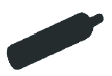 Signal wordHazard statementHazard statementRefrigerated liquefied gasGas cylinderWarningH281Contains refrigerated gas; may cause cryogenic burns or injuryPrecautionary statementsPrecautionary statementsPrecautionary statementsPrecautionary statementsPreventionResponseStorageDisposalP282
Wear cold insulating gloves and either face shield or eye protection.P336 + P315 P317
Immediately thawThaw frosted parts with lukewarm water. Do not rub affected area. Get immediate medical advice/attention. Get medical help.
Manufacturer/supplier or the competent authority to select medical advice or attention as appropriate.P403
Store in a well-ventilated place.Hazard categorySymbolSymbolSignal wordSignal wordHazard statementHazard statementHazard statementHazard statement1FlameDangerDangerH224Extremely flammable liquid and vapourExtremely flammable liquid and vapourExtremely flammable liquid and vapour2FlameDangerDangerH225Highly flammable liquid and vapourHighly flammable liquid and vapourHighly flammable liquid and vapour3FlameWarningWarningH226Flammable liquid and vapourFlammable liquid and vapourFlammable liquid and vapourPrecautionary statementsPrecautionary statementsPrecautionary statementsPrecautionary statementsPrecautionary statementsPrecautionary statementsPrecautionary statementsPrecautionary statementsPrecautionary statementsPrecautionary statementsPreventionPreventionPreventionPreventionPreventionResponseResponseResponseStorageDisposalP210
Keep away from heat, hot surfaces, sparks, open flames and other ignition sources. No smoking.P233
Keep container tightly closed.– if the liquid is volatile and may generate an explosive atmosphere.P240
Ground and bond container and receiving equipment.– if the liquid is volatile and may generate an explosive atmosphere.P241
Use explosion-proof [electrical/ventilating/lighting/...] equipment.
– if the liquid is volatile and may generate an explosive atmosphere.– text in square brackets may be used to specify specific electrical, ventilating, lighting or other equipment if necessary and as appropriate.– precautionary statement may be omitted where local or national legislation introduces more specific provisions.P242
Use non-sparking tools.–  if the liquid is volatile and may generate an explosive atmosphere and if the minimum ignition energy is very low.  (This applies to substances and mixtures where the minimum ignition energy is <0.1mJ, e.g. carbon disulphide).P243
Take action to prevent static discharges.– if the liquid is volatile and may generate an explosive atmosphere.– may be omitted where local or national legislation introduces more specific provisions.P280 
Wear protective gloves/protective clothing/eye protection/face protection/hearing protection/… 
Manufacturer/supplier or the competent authority to specify the appropriate personal protective equipment.P210
Keep away from heat, hot surfaces, sparks, open flames and other ignition sources. No smoking.P233
Keep container tightly closed.– if the liquid is volatile and may generate an explosive atmosphere.P240
Ground and bond container and receiving equipment.– if the liquid is volatile and may generate an explosive atmosphere.P241
Use explosion-proof [electrical/ventilating/lighting/...] equipment.
– if the liquid is volatile and may generate an explosive atmosphere.– text in square brackets may be used to specify specific electrical, ventilating, lighting or other equipment if necessary and as appropriate.– precautionary statement may be omitted where local or national legislation introduces more specific provisions.P242
Use non-sparking tools.–  if the liquid is volatile and may generate an explosive atmosphere and if the minimum ignition energy is very low.  (This applies to substances and mixtures where the minimum ignition energy is <0.1mJ, e.g. carbon disulphide).P243
Take action to prevent static discharges.– if the liquid is volatile and may generate an explosive atmosphere.– may be omitted where local or national legislation introduces more specific provisions.P280 
Wear protective gloves/protective clothing/eye protection/face protection/hearing protection/… 
Manufacturer/supplier or the competent authority to specify the appropriate personal protective equipment.P210
Keep away from heat, hot surfaces, sparks, open flames and other ignition sources. No smoking.P233
Keep container tightly closed.– if the liquid is volatile and may generate an explosive atmosphere.P240
Ground and bond container and receiving equipment.– if the liquid is volatile and may generate an explosive atmosphere.P241
Use explosion-proof [electrical/ventilating/lighting/...] equipment.
– if the liquid is volatile and may generate an explosive atmosphere.– text in square brackets may be used to specify specific electrical, ventilating, lighting or other equipment if necessary and as appropriate.– precautionary statement may be omitted where local or national legislation introduces more specific provisions.P242
Use non-sparking tools.–  if the liquid is volatile and may generate an explosive atmosphere and if the minimum ignition energy is very low.  (This applies to substances and mixtures where the minimum ignition energy is <0.1mJ, e.g. carbon disulphide).P243
Take action to prevent static discharges.– if the liquid is volatile and may generate an explosive atmosphere.– may be omitted where local or national legislation introduces more specific provisions.P280 
Wear protective gloves/protective clothing/eye protection/face protection/hearing protection/… 
Manufacturer/supplier or the competent authority to specify the appropriate personal protective equipment.P210
Keep away from heat, hot surfaces, sparks, open flames and other ignition sources. No smoking.P233
Keep container tightly closed.– if the liquid is volatile and may generate an explosive atmosphere.P240
Ground and bond container and receiving equipment.– if the liquid is volatile and may generate an explosive atmosphere.P241
Use explosion-proof [electrical/ventilating/lighting/...] equipment.
– if the liquid is volatile and may generate an explosive atmosphere.– text in square brackets may be used to specify specific electrical, ventilating, lighting or other equipment if necessary and as appropriate.– precautionary statement may be omitted where local or national legislation introduces more specific provisions.P242
Use non-sparking tools.–  if the liquid is volatile and may generate an explosive atmosphere and if the minimum ignition energy is very low.  (This applies to substances and mixtures where the minimum ignition energy is <0.1mJ, e.g. carbon disulphide).P243
Take action to prevent static discharges.– if the liquid is volatile and may generate an explosive atmosphere.– may be omitted where local or national legislation introduces more specific provisions.P280 
Wear protective gloves/protective clothing/eye protection/face protection/hearing protection/… 
Manufacturer/supplier or the competent authority to specify the appropriate personal protective equipment.P210
Keep away from heat, hot surfaces, sparks, open flames and other ignition sources. No smoking.P233
Keep container tightly closed.– if the liquid is volatile and may generate an explosive atmosphere.P240
Ground and bond container and receiving equipment.– if the liquid is volatile and may generate an explosive atmosphere.P241
Use explosion-proof [electrical/ventilating/lighting/...] equipment.
– if the liquid is volatile and may generate an explosive atmosphere.– text in square brackets may be used to specify specific electrical, ventilating, lighting or other equipment if necessary and as appropriate.– precautionary statement may be omitted where local or national legislation introduces more specific provisions.P242
Use non-sparking tools.–  if the liquid is volatile and may generate an explosive atmosphere and if the minimum ignition energy is very low.  (This applies to substances and mixtures where the minimum ignition energy is <0.1mJ, e.g. carbon disulphide).P243
Take action to prevent static discharges.– if the liquid is volatile and may generate an explosive atmosphere.– may be omitted where local or national legislation introduces more specific provisions.P280 
Wear protective gloves/protective clothing/eye protection/face protection/hearing protection/… 
Manufacturer/supplier or the competent authority to specify the appropriate personal protective equipment.P303 + P361 + P353
IF ON SKIN (or hair): Take off immediately all contaminated clothing. Rinse affected areasskin with water [or shower].
– text in square brackets to be included where the manufacturer/supplier or the competent authority considers it appropriate for the specific chemical.P370 + P378
In case of fire: Use ... to extinguish.
–  if water increases risk.
... Manufacturer/supplier or the competent authority to specify appropriate media.P303 + P361 + P353
IF ON SKIN (or hair): Take off immediately all contaminated clothing. Rinse affected areasskin with water [or shower].
– text in square brackets to be included where the manufacturer/supplier or the competent authority considers it appropriate for the specific chemical.P370 + P378
In case of fire: Use ... to extinguish.
–  if water increases risk.
... Manufacturer/supplier or the competent authority to specify appropriate media.P303 + P361 + P353
IF ON SKIN (or hair): Take off immediately all contaminated clothing. Rinse affected areasskin with water [or shower].
– text in square brackets to be included where the manufacturer/supplier or the competent authority considers it appropriate for the specific chemical.P370 + P378
In case of fire: Use ... to extinguish.
–  if water increases risk.
... Manufacturer/supplier or the competent authority to specify appropriate media.P403 + P235
Store in a well-ventilated place. Keep cool.
– for flammable liquids Category 1 and other flammable liquids that are volatile and may generate an explosive atmosphere.P501
Dispose of contents/container to... 
… in accordance with local/regional/national/international regulations (to be specified).Manufacturer/supplier or the competent authority to specify whether disposal requirements apply to contents, container or both.Hazard categorySymbolSymbolSignal wordHazard statementHazard statement1Skull and crossbones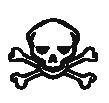 DangerH300Fatal if swallowed2Skull and crossbonesDangerH300Fatal if swallowed3Skull and crossbonesDangerH301Toxic if swallowedPrecautionary statementsPrecautionary statementsPrecautionary statementsPrecautionary statementsPreventionResponseStorageDisposalP264
Wash …thoroughly after handling.
… Manufacturer/supplier or the competent authority to specify parts of the body to be washed after handling.P270
Do not eat, drink or smoke when using this product.P301 + P310 P316
IF SWALLOWED: Immediately call a POISON CENTER/doctor/... Get emergency medical help immediately.
Competent Authority or manufacturer / supplier may add, ‘Call’ followed by the appropriate emergency telephone number, or the appropriate emergency medical help provider, for example, a Poison Centre, Emergency Centre or Doctor.…Manufacturer/supplier or the competent authority to specify the appropriate source of emergency medical advice.P321
Specific treatment (see ... on this label)
–	if immediate administration of antidote is required.
... Reference to supplemental first aid instruction.P330
Rinse mouth.P405
Store locked up.P501
Dispose of contents/container to... 
... in accordance with local/regional/national/international regulations (to be specified).
Manufacturer/supplier or the competent authority to specify whether disposal requirements apply to contents, container or both.Hazard categorySymbol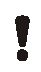 Signal wordHazard statementHazard statement4Exclamation markWarningH302Harmful if swallowedPrecautionary statementsPrecautionary statementsPrecautionary statementsPrecautionary statementsPreventionResponseStorageDisposalP264
Wash … thoroughly after handling.
… Manufacturer/supplier or the competent authority to specify parts of the body to be washed after handling.P270
Do not eat, drink or smoke when using this product. P301 + P312 P317
IF SWALLOWED: Call a POISON CENTER/ doctor/…if you feel unwell. Get medical help.
…Manufacturer/supplier or the competent authority to specify the appropriate source of emergency medical advice. P330
Rinse mouth.P501
Dispose of contents/container to... 
... in accordance with local/regional/national/international regulations (to be specified).
Manufacturer/supplier or the competent authority to specify whether disposal requirements apply to contents, container or both.Hazard categorySymbolSignal wordHazard statementHazard statement5No symbolWarningH303May be harmful if swallowedPrecautionary statementsPrecautionary statementsPrecautionary statementsPrecautionary statementsPreventionResponseStorageDisposalP301+ P312 P317
IF SWALLOWED: Call a POISON CENTER/doctor/…if you feel unwell. Get medical help.
…Manufacturer/supplier or the competent authority to specify the appropriate source of emergency medical advice.Hazard categorySymbolSignal wordHazard statementHazard statement1Skull and crossbonesDangerH310Fatal in contact with skin2Skull and crossbonesDangerH310Fatal in contact with skinPrecautionary statementsPrecautionary statementsPrecautionary statementsPrecautionary statementsPreventionResponseStorageDisposalP262
Do not get in eyes, on skin, or on clothing.P264
Wash … thoroughly after handling.
…Manufacturer/supplier or the competent authority to specify parts of the body to be washed after handling.P270
Do not eat, drink or smoke when using this product.P280
Wear protective gloves/protective clothing.
Manufacturer/supplier or the competent authority may further specify type of equipment where appropriate.P302 + P352
IF ON SKIN: Wash with plenty of water/...
…Manufacturer/supplier or the competent authority may specify a cleansing agent if appropriate, or may recommend an alternative agent in exceptional cases if water is clearly inappropriate.P310
Immediately call a POISON CENTER/doctor/...
…Manufacturer/supplier or the competent authority to specify the appropriate source of emergency medical advice.P316Get emergency medical help immediately.
Competent Authority or manufacturer / supplier may add, ‘Call’ followed by the appropriate emergency telephone number, or the appropriate emergency medical help provider, for example, a Poison Centre, Emergency Centre or Doctor.P321
Specific treatment (see ... on this label)
–	if immediate measures such as specific cleansing agent is advised.
... Reference to supplemental first aid instruction.P361+ P364
Take off immediately all contaminated clothing and wash it before reuse.P405
Store locked up.P501
Dispose of contents/container to...
... in accordance with local/regional/national/international regulations (to be specified).
Manufacturer/supplier or the competent authority to specify whether disposal requirements apply to contents, container or both.Hazard categorySymbolSignal wordHazard statementHazard statement3Skull and crossbonesDangerH311Toxic in contact with skinPrecautionary statementsPrecautionary statementsPrecautionary statementsPrecautionary statementsPreventionResponseStorageDisposalP280
Wear protective gloves/protective clothing.
Manufacturer/supplier or the competent authority may further specify type of equipment where appropriate.P302 + P352
IF ON SKIN: Wash with plenty of water/...
…Manufacturer/supplier or the competent authority may specify a cleansing agent if appropriate, or may recommend an alternative agent in exceptional cases if water is clearly inappropriate.P312
Call a POISON CENTER/doctor/…if you feel unwell.
…Manufacturer/supplier or the competent authority to specify the appropriate source of emergency medical advice.P316Get emergency medical help immediately.
Competent Authority or manufacturer / supplier may add, ‘Call’ followed by the appropriate emergency telephone number, or the appropriate emergency medical help provider, for example, a Poison Centre, Emergency Centre or Doctor.P321
Specific treatment (see ... on this label)
– if immediate measures such as specific cleansing agent is advised.
... Reference to supplemental first aid instruction.P361 + P364
Take off immediately all contaminated clothing and wash it before reuse.P405
Store locked up.P501
Dispose of contents/container to...
... in accordance with local/regional/national/international regulations (to be specified).
Manufacturer/supplier or the competent authority to specify whether disposal requirements apply to contents, container or both.Hazard categorySymbolSignal wordHazard statementHazard statement4Exclamation markWarningH312Harmful in contact with skinPrecautionary statementsPrecautionary statementsPrecautionary statementsPrecautionary statementsPreventionResponseStorageDisposalP280
Wear protective gloves/protective clothing
Manufacturer/supplier or the competent authority may further specify type of equipment where appropriate.P302 + P352
IF ON SKIN: Wash with plenty of water/...
…Manufacturer/supplier or the competent authority may specify a cleansing agent if appropriate, or may recommend an alternative agent in exceptional cases if water is clearly inappropriate.P312
Call a POISON CENTER/doctor/…if you feel unwell. 
…Manufacturer/supplier or the competent authority to specify the appropriate source of emergency medical advice. P317Get medical help.P321
Specific treatment (see ... on this label)
– 	if immediate measures such as specific cleansing agent is advised.
... Reference to supplemental first aid instruction.P362 + P364
Take off contaminated clothing and wash it before reuse.P501
Dispose of contents/container to... 
... in accordance with local/regional/national/international regulations (to be specified).
Manufacturer/supplier or the competent authority to specify whether disposal requirements apply to contents, container or both.Hazard categorySymbolSignal wordHazard statementHazard statement5No symbolWarningH313May be harmful in contact with skinPrecautionary statementsPrecautionary statementsPrecautionary statementsPrecautionary statementsPreventionResponseStorageDisposalP302 + P312 P317
IF ON SKIN: Call a POISON CENTER/doctor/…if you feel unwell. Get medical help.…Manufacturer/supplier or the competent authority to specify the appropriate source of emergency medical advice.Hazard categorySymbolSignal wordHazard statementHazard statement1Skull and crossbonesDangerH330Fatal if inhaled2Skull and crossbonesDangerH330Fatal if inhaledPrecautionary statementsPrecautionary statementsPrecautionary statementsPrecautionary statementsPreventionResponseStorageDisposalP260
Do not breathe dust/fume/gas/mist/ vapours/spray.
Manufacturer/supplier or the competent authority to specify applicable conditions.P271
Use only outdoors or in a well-ventilated area.P284
[In case of inadequate ventilation] wear respiratory protection.
–  text in square brackets may be used if additional information is provided with the chemical at the point of use that explains what type of ventilation would be adequate for safe use.
Manufacturer/supplier or the competent authority to specify equipment.P304 + P340
IF INHALED: Remove person to fresh air and keep comfortable for breathing.P310
Immediately call a POISON CENTER/doctor/... 
…Manufacturer/supplier or the competent authority to specify the appropriate source of emergency medical advice. P316Get emergency medical help immediately.
Competent Authority or manufacturer / supplier may add, ‘Call’ followed by the appropriate emergency telephone number, or the appropriate emergency medical help provider, for example, a Poison Centre, Emergency Centre or Doctor.P320
Specific treatment is urgent (see ... on this label)
–	if immediate administration of antidote is required.
... Reference to supplemental first aid instruction.P403 + P233
Store in a well-ventilated place. Keep container tightly closed.
–	if the chemical is volatile and may generate a hazardous atmosphere.P405
Store locked up.P501
Dispose of contents/container to... 
... in accordance with local/regional/national/international regulations (to be specified).
Manufacturer/supplier or the competent authority to specify whether disposal requirements apply to contents, container or both.Hazard categorySymbolSignal wordHazard statementHazard statement3Skull and crossbonesDangerH311Toxic if inhaledPrecautionary statementsPrecautionary statementsPrecautionary statementsPrecautionary statementsPreventionResponseStorageDisposalP261
Avoid breathing dust/fume/gas/mist/ vapours/spray.
– may be omitted if P260 is given on the label
Manufacturer/supplier or the competent authority to specify applicable conditions.P271
Use only outdoors or in a well-ventilated area.P304 + P340
IF INHALED: Remove person to fresh air and keep comfortable for breathing. P311
Call a POISON CENTER/doctor...
…Manufacturer/supplier or the competent authority to specify the appropriate source of emergency medical advice. P316
Get emergency medical help immediately.
Competent Authority or manufacturer / supplier may add, ‘Call’ followed by the appropriate emergency telephone number, or the appropriate emergency medical help provider, for example, a Poison Centre, Emergency Centre or Doctor.
P321
Specific treatment (see ... on this label)
–	if immediate specific measures are required.
... Reference to supplemental first aid instruction. P403 + P233
Store in a well-ventilated place. Keep container tightly closed.
–	if the chemical is volatile and may generate a hazardous atmosphere.P405
Store locked up. P501
Dispose of content/container to… 
… in accordance with local/regional/national/international regulations (to be specified).
Manufacturer/supplier or the competent authority to specify whether disposal requirements apply to contents, container or both.Hazard categorySymbolSignal wordHazard statementHazard statement4Exclamation markWarningH332Harmful if inhaledPrecautionary statementsPrecautionary statementsPrecautionary statementsPrecautionary statementsPreventionResponseStorageDisposalP261
Avoid breathing dust/fume/gas/mist/ vapours/spray.
– may be omitted if P260 is given on the label
Manufacturer/supplier or the competent authority to specify applicable conditions.P271
Use only outdoors or in a well-ventilated area.P304 + P340
IF INHALED: Remove person to fresh air and keep comfortable for breathing.P312
Call a POISON CENTER/doctor/…if you feel unwell.
…Manufacturer/supplier or the competent authority to specify the appropriate source of emergency medical advice. P317
Get medical help.Hazard categorySymbolSignal wordHazard statementHazard statement5No symbolWarningH333May be harmful if inhaledPrecautionary statementsPrecautionary statementsPrecautionary statementsPrecautionary statementsPreventionResponseStorageDisposalP304 + P312 P317
IF INHALED: Call a POISON CENTER/doctor/…if you feel unwell.
…Manufacturer/supplier or the competent authority to specify the appropriate source of emergency medical advice. Get medical help.Hazard categorySymbolSymbol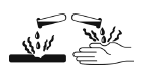 Signal wordHazard statementHazard statementHazard statementHazard statement1, 1A to 1CCorrosionCorrosionDangerH314H314Causes severe skin burns and eye damageCauses severe skin burns and eye damagePrecautionary statementsPrecautionary statementsPrecautionary statementsPrecautionary statementsPrecautionary statementsPrecautionary statementsPrecautionary statementsPrecautionary statementsPrecautionary statementsPrecautionary statementsPreventionPreventionPreventionResponseResponseResponseResponseStorageStorageDisposalP260
Do not breathe dusts or mists.
– if inhalable particles of dusts or mists may occur during use.P264
Wash …thoroughly after handling.
…Manufacturer/supplier or the competent authority to specify parts of the body to be washed after handling.P280
Wear protective gloves/protective clothing/eye protection/face protection.
Manufacturer/supplier or the competent authority may further specify type of equipment where appropriate.P260
Do not breathe dusts or mists.
– if inhalable particles of dusts or mists may occur during use.P264
Wash …thoroughly after handling.
…Manufacturer/supplier or the competent authority to specify parts of the body to be washed after handling.P280
Wear protective gloves/protective clothing/eye protection/face protection.
Manufacturer/supplier or the competent authority may further specify type of equipment where appropriate.P260
Do not breathe dusts or mists.
– if inhalable particles of dusts or mists may occur during use.P264
Wash …thoroughly after handling.
…Manufacturer/supplier or the competent authority to specify parts of the body to be washed after handling.P280
Wear protective gloves/protective clothing/eye protection/face protection.
Manufacturer/supplier or the competent authority may further specify type of equipment where appropriate.P301 + P330 + P331
IF SWALLOWED: Rinse mouth. Do NOT induce vomiting.P302P303 + P361 + P353
IF ON SKIN (or hair): Take off immediately all contaminated clothing. Rinse affected areas skin with water [or shower].
– text in square brackets to be included where the manufacturer/supplier or the competent authority considers it appropriate for the specific chemical. P363
Wash contaminated clothing before reuse.P304 + P340
IF INHALED: Remove person to fresh air and keep comfortable for breathing.P310
Immediately call a POISON CENTER/doctor/...
…Manufacturer/supplier or the competent authority to specify the appropriate source of emergency medical advice. 
P316
Get emergency medical help immediately.
Competent Authority or manufacturer / supplier may add, ‘Call’ followed by the appropriate emergency telephone number, or the appropriate emergency medical help provider, for example, a Poison Centre, Emergency Centre or Doctor.P321
Specific treatment (see ... on this label)
... Reference to supplemental first aid instruction.
Manufacturer/supplier or the competent authority may specify a cleansing agent if appropriate.P305 + P351 P354 + P338
IF IN EYES: Immediately rinseRinse cautiously with water for several minutes. Remove contact lenses, if present and easy to do. Continue rinsing.P301 + P330 + P331
IF SWALLOWED: Rinse mouth. Do NOT induce vomiting.P302P303 + P361 + P353
IF ON SKIN (or hair): Take off immediately all contaminated clothing. Rinse affected areas skin with water [or shower].
– text in square brackets to be included where the manufacturer/supplier or the competent authority considers it appropriate for the specific chemical. P363
Wash contaminated clothing before reuse.P304 + P340
IF INHALED: Remove person to fresh air and keep comfortable for breathing.P310
Immediately call a POISON CENTER/doctor/...
…Manufacturer/supplier or the competent authority to specify the appropriate source of emergency medical advice. 
P316
Get emergency medical help immediately.
Competent Authority or manufacturer / supplier may add, ‘Call’ followed by the appropriate emergency telephone number, or the appropriate emergency medical help provider, for example, a Poison Centre, Emergency Centre or Doctor.P321
Specific treatment (see ... on this label)
... Reference to supplemental first aid instruction.
Manufacturer/supplier or the competent authority may specify a cleansing agent if appropriate.P305 + P351 P354 + P338
IF IN EYES: Immediately rinseRinse cautiously with water for several minutes. Remove contact lenses, if present and easy to do. Continue rinsing.P301 + P330 + P331
IF SWALLOWED: Rinse mouth. Do NOT induce vomiting.P302P303 + P361 + P353
IF ON SKIN (or hair): Take off immediately all contaminated clothing. Rinse affected areas skin with water [or shower].
– text in square brackets to be included where the manufacturer/supplier or the competent authority considers it appropriate for the specific chemical. P363
Wash contaminated clothing before reuse.P304 + P340
IF INHALED: Remove person to fresh air and keep comfortable for breathing.P310
Immediately call a POISON CENTER/doctor/...
…Manufacturer/supplier or the competent authority to specify the appropriate source of emergency medical advice. 
P316
Get emergency medical help immediately.
Competent Authority or manufacturer / supplier may add, ‘Call’ followed by the appropriate emergency telephone number, or the appropriate emergency medical help provider, for example, a Poison Centre, Emergency Centre or Doctor.P321
Specific treatment (see ... on this label)
... Reference to supplemental first aid instruction.
Manufacturer/supplier or the competent authority may specify a cleansing agent if appropriate.P305 + P351 P354 + P338
IF IN EYES: Immediately rinseRinse cautiously with water for several minutes. Remove contact lenses, if present and easy to do. Continue rinsing.P301 + P330 + P331
IF SWALLOWED: Rinse mouth. Do NOT induce vomiting.P302P303 + P361 + P353
IF ON SKIN (or hair): Take off immediately all contaminated clothing. Rinse affected areas skin with water [or shower].
– text in square brackets to be included where the manufacturer/supplier or the competent authority considers it appropriate for the specific chemical. P363
Wash contaminated clothing before reuse.P304 + P340
IF INHALED: Remove person to fresh air and keep comfortable for breathing.P310
Immediately call a POISON CENTER/doctor/...
…Manufacturer/supplier or the competent authority to specify the appropriate source of emergency medical advice. 
P316
Get emergency medical help immediately.
Competent Authority or manufacturer / supplier may add, ‘Call’ followed by the appropriate emergency telephone number, or the appropriate emergency medical help provider, for example, a Poison Centre, Emergency Centre or Doctor.P321
Specific treatment (see ... on this label)
... Reference to supplemental first aid instruction.
Manufacturer/supplier or the competent authority may specify a cleansing agent if appropriate.P305 + P351 P354 + P338
IF IN EYES: Immediately rinseRinse cautiously with water for several minutes. Remove contact lenses, if present and easy to do. Continue rinsing.P405
Store locked up.P405
Store locked up.P501
Dispose of contents/container to...
... in accordance with local/regional/national/international regulations (to be specified).Manufacturer/supplier or the competent authority to specify whether disposal requirements apply to contents, container or both.Hazard categorySymbolSignal wordHazard statementHazard statement2Exclamation markWarningH315Causes skin irritationPrecautionary statementsPrecautionary statementsPrecautionary statementsPrecautionary statementsPreventionResponseStorageDisposalP264
Wash … thoroughly after handling.
… Manufacturer/supplier or the competent authority to specify parts of the body to be washed after handling.P280
Wear protective gloves.
Manufacturer/supplier or the competent authority may further specify type of equipment where appropriate.P302 + P352
IF ON SKIN: Wash with plenty water/…
…Manufacturer/supplier or the competent authority may specify a cleansing agent if appropriate, or may recommend an alternative agent in exceptional cases if water is clearly inappropriate.P321
Specific treatment (see ... on this label)
... Reference to supplemental first aid instruction.
Manufacturer/supplier or the competent authority may specify a cleansing agent if appropriate.P332 + P313P317
If skin irritation occurs: Get medical advice/attention. Get medical help.
– may be omitted when P333+P317P313 appears on the label
Manufacturer/supplier or the competent authority to select medical advice or attention as appropriate.P362 + P364
Take off contaminated clothing and wash it before reuse.Hazard categorySymbolSignal wordHazard statementHazard statement3No symbolWarningH316Causes mild skin irritationPrecautionary statementsPrecautionary statementsPrecautionary statementsPrecautionary statementsPreventionResponseStorageDisposalP332 + P313 P317
If skin irritation occurs: Get medical advice/attention. Get medical help.
– may be omitted when P333+P317P313 appears on the label.
Manufacturer/supplier or the competent authority to select medical advice or attention as appropriate.Hazard categorySymbolSignal wordHazard statementHazard statement1CorrosionDangerH318Causes serious eye damagePrecautionary statementsPrecautionary statementsPrecautionary statementsPrecautionary statementsPreventionResponseStorageDisposalP280
Wear eye protection/face protection.
Manufacturer/supplier or the competent authority may further specify type of equipment where appropriate.P305 + P351P354 + P338
IF IN EYES: Immediately rinse Rinse cautiously with water for several minutes. Remove contact lenses, if present and easy to do. Continue rinsing.P310
Immediately call a POISON CENTER/doctor/...
…Manufacturer/supplier or the competent authority to specify the appropriate source of emergency medical advice. 
P317
Get medical help.
Hazard categorySymbolSignal wordHazard statementHazard statement2/2AExclamation markWarningH319Causes serious eye irritationPrecautionary statementsPrecautionary statementsPrecautionary statementsPrecautionary statementsPreventionResponseStorageDisposalP264
Wash … thoroughly after handling.
…Manufacturer/supplier or the competent authority to specify parts of the body to be washed after handling.P280
Wear eye protection/face protection.
Manufacturer/supplier or the competent authority may further specify type of equipment where appropriate.P305 + P351 + P338
IF IN EYES: Rinse cautiously with water for several minutes. Remove contact lenses, if present and easy to do. Continue rinsing.P337 + P313P317
If eye irritation persists: Get medical advice/attention. Get medical help.
Manufacturer/supplier or the competent authority to select medical advice or attention as appropriate.Hazard categorySymbolSignal wordHazard statementHazard statement2BNo symbolWarningH320Causes eye irritationPrecautionary statementsPrecautionary statementsPrecautionary statementsPrecautionary statementsPreventionResponseStorageDisposalP264
Wash … thoroughly after handling.
…Manufacturer/supplier or the competent authority to specify parts of the body to be washed after handling.P305 + P351 + P338
IF IN EYES: Rinse cautiously with water for several minutes. Remove contact lenses, if present and easy to do. Continue rinsing.P337 + P313P317
If eye irritation persists: Get medical advice/attention. Get medical help.Manufacturer/supplier or the competent authority to select medical advice or attention as appropriate.Hazard categorySymbol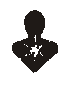 Signal wordHazard statementHazard statement1, 1A, 1BHealth hazardDangerH334May cause allergy or asthma symptoms or 
breathing difficulties if inhaledPrecautionary statementsPrecautionary statementsPrecautionary statementsPrecautionary statementsPreventionResponseStorageDisposalP261
Avoid breathing dust/fume/gas/mist/ vapours/spray.
–  may be omitted if P260 is given on the label
Manufacturer/supplier or the competent authority to specify applicable conditions.P284
[In case of inadequate ventilation] wear respiratory protection.
–  text in square brackets may be used if additional information is provided with the chemical at the point of use that explains what type of ventilation would be adequate for safe use.
Manufacturer/supplier or the competent authority to specify equipment.P304 + P340
IF INHALED: remove person to fresh air and keep comfortable for breathing.P342 + P311 P316
If experiencing respiratory symptoms: Call a POISON CENTER/doctor/... 
…Manufacturer/supplier or the competent authority to specify the appropriate source of emergency medical advice. Get emergency medical help immediately.
Competent Authority or manufacturer / supplier may add, ‘Call’ followed by the appropriate emergency telephone number, or the appropriate emergency medical help provider, for example, a Poison Centre, Emergency Centre or Doctor.P501
Dispose of contents/container to... 
... in accordance with local/regional/national/international regulations (to be specified).
Manufacturer/supplier or the competent authority to specify whether disposal requirements apply to contents, container or both.Hazard categorySymbolSignal wordHazard statementHazard statement1, 1A, 1BExclamation markWarningH317May cause an allergic skin reactionPrecautionary statementsPrecautionary statementsPrecautionary statementsPrecautionary statementsPreventionResponseStorageDisposalP261
Avoid breathing dust/fume/gas/mist/ vapours/spray. 
– may be omitted if P260 is given on the label
Manufacturer/supplier or the competent authority to specify applicable conditions.P272
Contaminated work clothing should not be allowed out of the workplace.P280
Wear protective gloves.
Manufacturer/supplier or the competent authority may further specify type of equipment where appropriate.P302 + P352
IF ON SKIN: Wash with plenty of water/…
…Manufacturer/supplier or the competent authority may specify a cleansing agent if appropriate, or may recommend an alternative agent in exceptional cases if water is clearly inappropriate.P333 + P313P317
If skin irritation or rash occurs: Get medical advice/attention. Get medical help.
Manufacturer/supplier or the competent authority to select medical advice or attention as appropriate.P321
Specific treatment (see ... on this label)
... Reference to supplemental first aid instruction.
Manufacturer/supplier or the competent authority may specify a cleansing agent if appropriate.P362 + P364
Take off contaminated clothing and wash it before reuse.P501
Dispose of contents/container to... 
... in accordance with local/regional/national/international regulations (to be specified).
Manufacturer/supplier or the competent authority to specify whether disposal requirements apply to contents, container or both.Hazard categorySymbolSignal wordHazard statementHazard statement1, 1A, 1B Health hazardDangerH340May cause genetic defects <...>2Health hazardWarningH341Suspected of causing genetic defects <...><...>   	(state route of exposure if it is conclusively proven that no other routes of exposure cause the hazard)<...>   	(state route of exposure if it is conclusively proven that no other routes of exposure cause the hazard)Precautionary statementsPrecautionary statementsPrecautionary statementsPrecautionary statementsPreventionResponseStorageDisposalP201
Obtain special instructions before use.
- omit for consumer products where P202 is used.P202
Do not handle until all safety precautions have been read and understood.P280
Wear protective gloves/protective clothing/eye protection/face protection/hearing protection/... 
Manufacturer/supplier or the competent authority to specify the appropriate personal protective equipment.P308 + P313 P318
IF exposed or concerned: Get medical advice/attention.Manufacturer/supplier or the competent authority to select medical advice or attention as appropriate. If exposed or concerned, get medical advice.P405
Store locked up.P501
Dispose of contents/container to...
... in accordance with local/regional/national/international regulations (to be specified).
Manufacturer/supplier or the competent authority to specify whether disposal requirements apply to contents, container or both.Hazard categorySymbolSignal wordHazard statementHazard statement1, 1A, 1B  Health hazardDangerH350May cause cancer <...>2Health hazardWarningH351Suspected of causing cancer <...><...>	(state route of exposure if it is conclusively proven that no other routes of exposure cause the hazard)<...>	(state route of exposure if it is conclusively proven that no other routes of exposure cause the hazard)Precautionary statementsPrecautionary statementsPrecautionary statementsPrecautionary statementsPreventionResponseStorageDisposalP201
Obtain special instructions before use.
- omit for consumer products where P202 is used.P202
Do not handle until all safety precautions have been read and understood.P280
Wear protective gloves/protective clothing/eye protection/face protection/hearing protection/...
Manufacturer/supplier or the competent authority to specify the appropriate personal protective equipment.P308 + P313 P318
IF exposed or concerned: Get medical advice/attention. 
Manufacturer/supplier or the competent authority to select medical advice or attention as appropriate. If exposed or concerned, get medical advice.P405
Store locked up.P501
Dispose of contents/container to...
... in accordance with local/regional/national/international regulations (to be specified).
Manufacturer/supplier or the competent authority to specify whether disposal requirements apply to contents, container or both.Hazard categorySymbolSignal wordHazard statementHazard statement1, 1A, 1B  Health hazardDangerH360May damage fertility or the unborn child <...> <<...>>2Health hazardWarningH361Suspected of damaging fertility or the unborn child <...> <<...>><...>   	(state specific effect if known)<...>   	(state specific effect if known)<<...>> (state route of exposure if it is conclusively proven that no other routes of exposure cause the hazard)<<...>> (state route of exposure if it is conclusively proven that no other routes of exposure cause the hazard)Precautionary statementsPrecautionary statementsPrecautionary statementsPrecautionary statementsPreventionResponseStorageDisposalP201
Obtain special instructions before use.
- omit for consumer products where P202 is used.P202
Do not handle until all safety precautions have been read and understood.P280
Wear protective gloves/protective clothing/eye protection/face protection/hearing protection/... 
Manufacturer/supplier or the competent authority to specify the appropriate personal protective equipment.P308 + P313 P318
IF exposed or concerned: Get medical advice/attention
Manufacturer/supplier or the competent authority to select medical advice or attention as appropriate. If exposed or concerned, get medical advice.P405
Store locked up.P501
Dispose of contents/container to...
... in accordance with local/regional/national/international regulations (to be specified).
Manufacturer/supplier or the competent authority to specify whether disposal requirements apply to contents, container or both.Hazard categorySymbolSignal wordHazard statementHazard statement(additional)No symbolNo signal wordH362May cause harm to breast-fed childrenPrecautionary statementsPrecautionary statementsPrecautionary statementsPrecautionary statementsPreventionResponseStorageDisposalP201
Obtain special instructions before use.
- omit for consumer products where P202 is used.P202
Do not handle until all safety precautions have been read and understood.P260
Do not breathe dusts or mists.
– if inhalable particles of dusts or mists may occur during use. P263
Avoid contact during pregnancy and while nursing.P264
Wash … thoroughly after handling.
…Manufacturer/supplier or the competent authority to specify parts of the body to be washed after handling.P270
Do not eat, drink or smoke when using this product.P308 + P313 P318
IF exposed or concerned: Get medical advice/attention.
Manufacturer/supplier or the competent authority to select medical advice or attention as appropriate. If exposed or concerned, get medical advice.Hazard categorySymbolSignal wordHazard statementHazard statement1 Health hazardDangerH370Causes damage to organs <...> <<...>><...>   	(or state all organs affected if known)<...>   	(or state all organs affected if known)<<...>> 	(state route of exposure if it is conclusively proven that no other routes of exposure cause the hazard)<<...>> 	(state route of exposure if it is conclusively proven that no other routes of exposure cause the hazard)Precautionary statementsPrecautionary statementsPrecautionary statementsPrecautionary statementsPreventionResponseStorageDisposalP260
Do not breathe dust/fume/gas/mist/ vapours/spray.
Manufacturer/supplier or the competent authority to specify applicable conditions.P264
Wash …thoroughly after handling.
… Manufacturer/supplier or the competent authority to specify parts of the body to be washed after handling.P270
Do not eat, drink or smoke when using this product.P308 + P311
IF exposed or concerned: Call a POISON CENTER/doctor/...
…Manufacturer/supplier or the competent authority to specify the appropriate source of emergency medical advice. P308+P316IF exposed or concerned: Get emergency medical help immediately.
Competent Authority or manufacturer / supplier may add, ‘Call’ followed by the appropriate emergency telephone number, or the appropriate emergency medical help provider, for example, a Poison Centre, Emergency Centre or Doctor.
P321
Specific treatment (see ... on this label)
–	if immediate measures are required.
... Reference to supplemental first aid instruction.P405
Store locked up.P501
Dispose of contents/container to...
... in accordance with local/regional/national/international regulations (to be specified).
Manufacturer/supplier or the competent authority to specify whether disposal requirements apply to contents, container or both.Hazard categorySymbolSignal wordHazard statementHazard statement2Health hazardWarningH371May cause damage to organs <...> <<...>><...>   	(or state all organs affected, if known)<...>   	(or state all organs affected, if known)<<...>> 	(state route of exposure if it is conclusively proven that no other routes of exposure cause the hazard)<<...>> 	(state route of exposure if it is conclusively proven that no other routes of exposure cause the hazard)Precautionary statementsPrecautionary statementsPrecautionary statementsPrecautionary statementsPreventionResponseStorageDisposalP260
Do not breathe dust/fume/gas/mist/ vapours/spray.
Manufacturer/supplier or the competent authority to specify applicable conditions.P264
Wash … thoroughly after handling.
…Manufacturer/supplier or the competent authority to specify parts of the body to be washed after handling.P270
Do not eat, drink or smoke when using this product.P308 + P311
IF exposed or concerned: Call a POISON CENTER/doctor/...
…Manufacturer/supplier or the competent authority to specify the appropriate source of emergency medical advice. P308+P316
IF exposed or concerned: Get emergency medical help immediately.
Competent Authority or manufacturer / supplier may add, ‘Call’ followed by the appropriate emergency telephone number, or the appropriate emergency medical help provider, for example, a Poison Centre, Emergency Centre or Doctor.P405
Store locked up.P501
Dispose of contents/container to...
... in accordance with local/regional/national/international regulations (to be specified).
Manufacturer/supplier or the competent authority to specify whether disposal requirements apply to contents, container or both.Hazard categorySymbolSignal wordHazard statementHazard statement3Exclamation markWarningH335May cause respiratory irritation; orH336May cause drowsiness or dizzinessPrecautionary statementsPrecautionary statementsPrecautionary statementsPrecautionary statementsPreventionResponseStorageDisposalP261
Avoid breathing dust/fume/gas/mist/ vapours/spray.
– may be omitted if P260 is given on the label.
Manufacturer/supplier or the competent authority to specify applicable conditions.P271
Use only outdoors or in a well-ventilated area.P304 + P340
IF INHALED: Remove person to fresh air and keep comfortable for breathing.P312
Call a POISON CENTER/doctor/…if you feel unwell.
…Manufacturer/supplier or the competent authority to specify the appropriate source of emergency medical advice. 
P319
Get medical help if you feel unwell.P403 + P233
Store in a well-ventilated place. Keep container tightly closed.
– if the chemical is volatile and may generate a hazardous atmosphere.P405
Store locked up. P501
Dispose of contents/container to... 
... in accordance with local/regional/national/international regulations (to be specified).
Manufacturer/supplier or the competent authority to specify whether disposal requirements apply to contents, container or both.Hazard categorySymbolSignal wordHazard statementHazard statement1Health hazardDangerH372Causes damage to organs <...> through prolonged or repeated exposure <<...>><...> (state all organs affected, if known)<<...>>(state route of exposure if it is conclusively proven that no other routes of exposure cause the hazard)Precautionary statementsPrecautionary statementsPrecautionary statementsPrecautionary statementsPreventionResponseStorageDisposalP260
Do not breathe dust/fume/gas/mist/ vapours/spray.
Manufacturer/supplier or the competent authority to specify applicable conditions.P264
Wash … thoroughly after handling.
…Manufacturer/supplier or the competent authority to specify parts of the body to be washed after handling.P270
Do not eat, drink or smoke when using this product.P314
Get medical advice/attention if you feel unwell.
Manufacturer/supplier or the competent authority to select medical advice or attention as appropriate. P319
Get medical help if you feel unwell.P501
Dispose of contents/container to...
... in accordance with local/regional/national/international regulations (to be specified).
Manufacturer/supplier or the competent authority to specify whether disposal requirements apply to contents, container or both.Hazard categorySymbolSymbolSignal wordSignal wordHazard statementHazard statementHazard statementHazard statement2Health hazardHealth hazardWarningWarningH373  May cause damage to organs <...> through prolonged or repeated exposure <<...>>May cause damage to organs <...> through prolonged or repeated exposure <<...>>May cause damage to organs <...> through prolonged or repeated exposure <<...>><...>(state all organs affected, if known)(state all organs affected, if known)(state all organs affected, if known)<<...>>(state route of exposure if it is conclusively proven that no other routes 
of exposure cause the hazard)(state route of exposure if it is conclusively proven that no other routes 
of exposure cause the hazard)(state route of exposure if it is conclusively proven that no other routes 
of exposure cause the hazard)Precautionary statementsPrecautionary statementsPrecautionary statementsPrecautionary statementsPrecautionary statementsPrecautionary statementsPrecautionary statementsPrecautionary statementsPrecautionary statementsPrecautionary statementsPreventionPreventionPreventionResponseResponseResponseStorageStorageStorageDisposalP260
Do not breathe dust/fume/gas/mist/vapours/spray.
Manufacturer/supplier or the competent authority to specify applicable conditions.P260
Do not breathe dust/fume/gas/mist/vapours/spray.
Manufacturer/supplier or the competent authority to specify applicable conditions.P260
Do not breathe dust/fume/gas/mist/vapours/spray.
Manufacturer/supplier or the competent authority to specify applicable conditions.P314
Get medical advice/attention if you feel unwell.
Manufacturer/supplier or the competent authority to select medical advice or attention as appropriate. P319
Get medical help if you feel unwell.P314
Get medical advice/attention if you feel unwell.
Manufacturer/supplier or the competent authority to select medical advice or attention as appropriate. P319
Get medical help if you feel unwell.P314
Get medical advice/attention if you feel unwell.
Manufacturer/supplier or the competent authority to select medical advice or attention as appropriate. P319
Get medical help if you feel unwell.P501
Dispose of contents/container to...
... in accordance with local/regional/national/international regulations (to be specified).
Manufacturer/supplier or the competent authority to specify whether disposal requirements apply to contents, container or both.ASPIRATION HAZARD(CHAPTER 3.10)ASPIRATION HAZARD(CHAPTER 3.10)ASPIRATION HAZARD(CHAPTER 3.10)ASPIRATION HAZARD(CHAPTER 3.10)ASPIRATION HAZARD(CHAPTER 3.10)ASPIRATION HAZARD(CHAPTER 3.10)ASPIRATION HAZARD(CHAPTER 3.10)ASPIRATION HAZARD(CHAPTER 3.10)Hazard categorySymbolSignal wordHazard statementHazard statementHazard statement1Health hazardDangerH304May be fatal if swallowed and enters airwaysMay be fatal if swallowed and enters airways2Health hazardWarningH305May be harmful if swallowed and enters airwaysMay be harmful if swallowed and enters airwaysPrecautionary statementsPrecautionary statementsPrecautionary statementsPrecautionary statementsPrecautionary statementsPrecautionary statementsPrecautionary statementsPrecautionary statementsPreventionPreventionPreventionResponseResponseResponseStorageDisposalP301 + P310
IF SWALLOWED: Immediately call a POISON CENTER/ doctor/...
…Manufacturer/supplier or the competent authority to specify the appropriate source of emergency medical advice.P301 + P316Get emergency medical help immediately.
Competent Authority or manufacturer / supplier may add, ‘Call’ followed by the appropriate emergency telephone number, or the appropriate emergency medical help provider, for example, a Poison Centre, Emergency Centre or Doctor.P331
Do NOT induce vomiting.P301 + P310
IF SWALLOWED: Immediately call a POISON CENTER/ doctor/...
…Manufacturer/supplier or the competent authority to specify the appropriate source of emergency medical advice.P301 + P316Get emergency medical help immediately.
Competent Authority or manufacturer / supplier may add, ‘Call’ followed by the appropriate emergency telephone number, or the appropriate emergency medical help provider, for example, a Poison Centre, Emergency Centre or Doctor.P331
Do NOT induce vomiting.P301 + P310
IF SWALLOWED: Immediately call a POISON CENTER/ doctor/...
…Manufacturer/supplier or the competent authority to specify the appropriate source of emergency medical advice.P301 + P316Get emergency medical help immediately.
Competent Authority or manufacturer / supplier may add, ‘Call’ followed by the appropriate emergency telephone number, or the appropriate emergency medical help provider, for example, a Poison Centre, Emergency Centre or Doctor.P331
Do NOT induce vomiting.P405
Store locked up.P501
Dispose of contents/container to... 
... in accordance with local/regional/national/international regulations (to be specified).
Manufacturer/supplier or the competent authority to specify whether disposal requirements apply to contents, container or both.